Unit 7 Lesson 11: Día 2 de centrosWU Conversación numérica: Formemos 100 (Warm up)Student Task StatementEncuentra mentalmente el valor de cada expresión.1 Conozcamos “¿Qué tan cerca?: Suma para obtener 1,000”Student Task Statement2 Conozcamos “Cinco en línea: Suma hasta 1,000 componiendo”Student Task StatementEscoge un centro.Cinco en línea (suma y resta)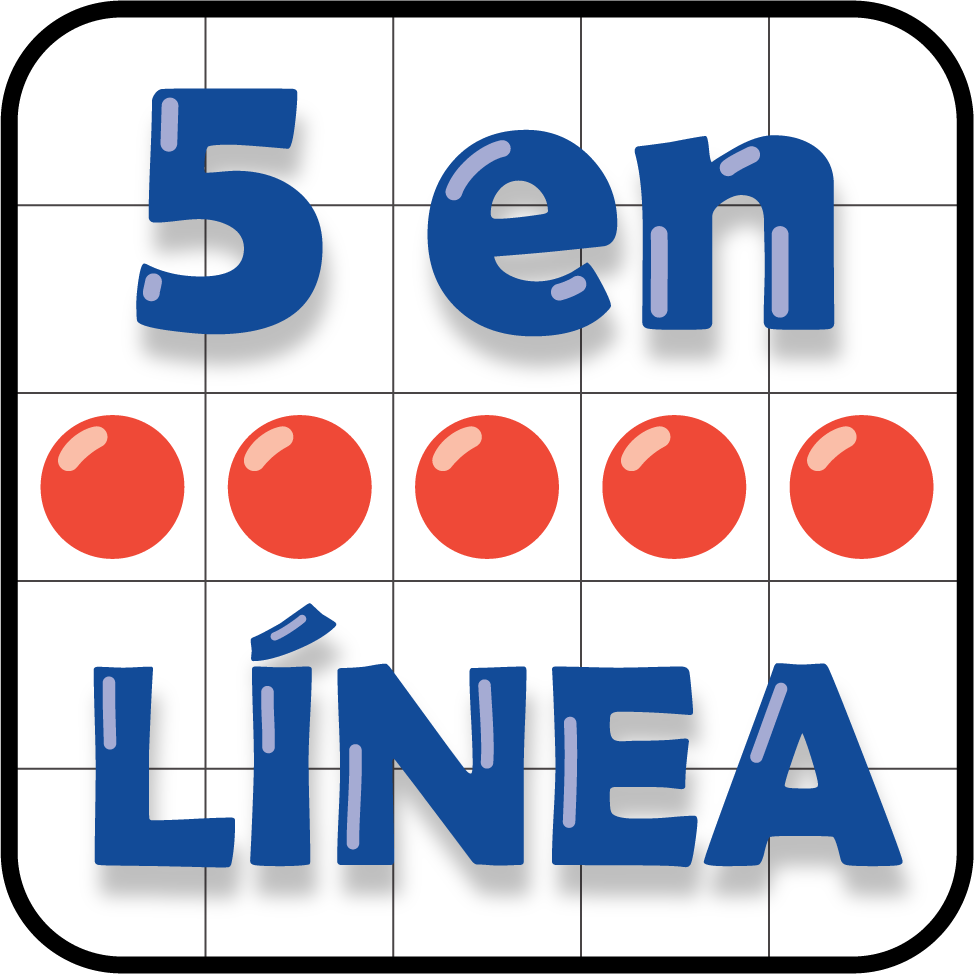 ¿Qué tan cerca?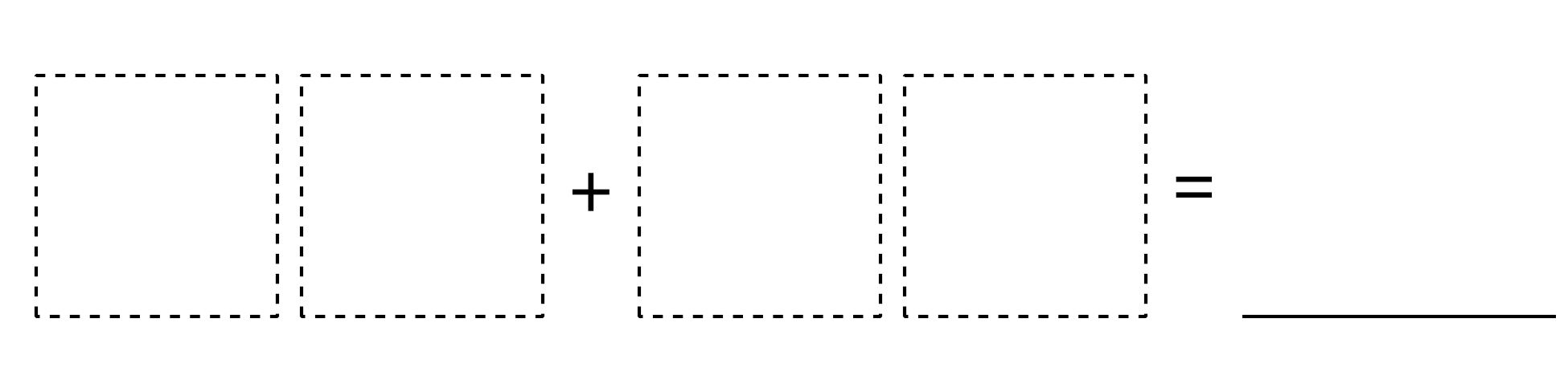 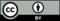 © CC BY 2021 Illustrative Mathematics®